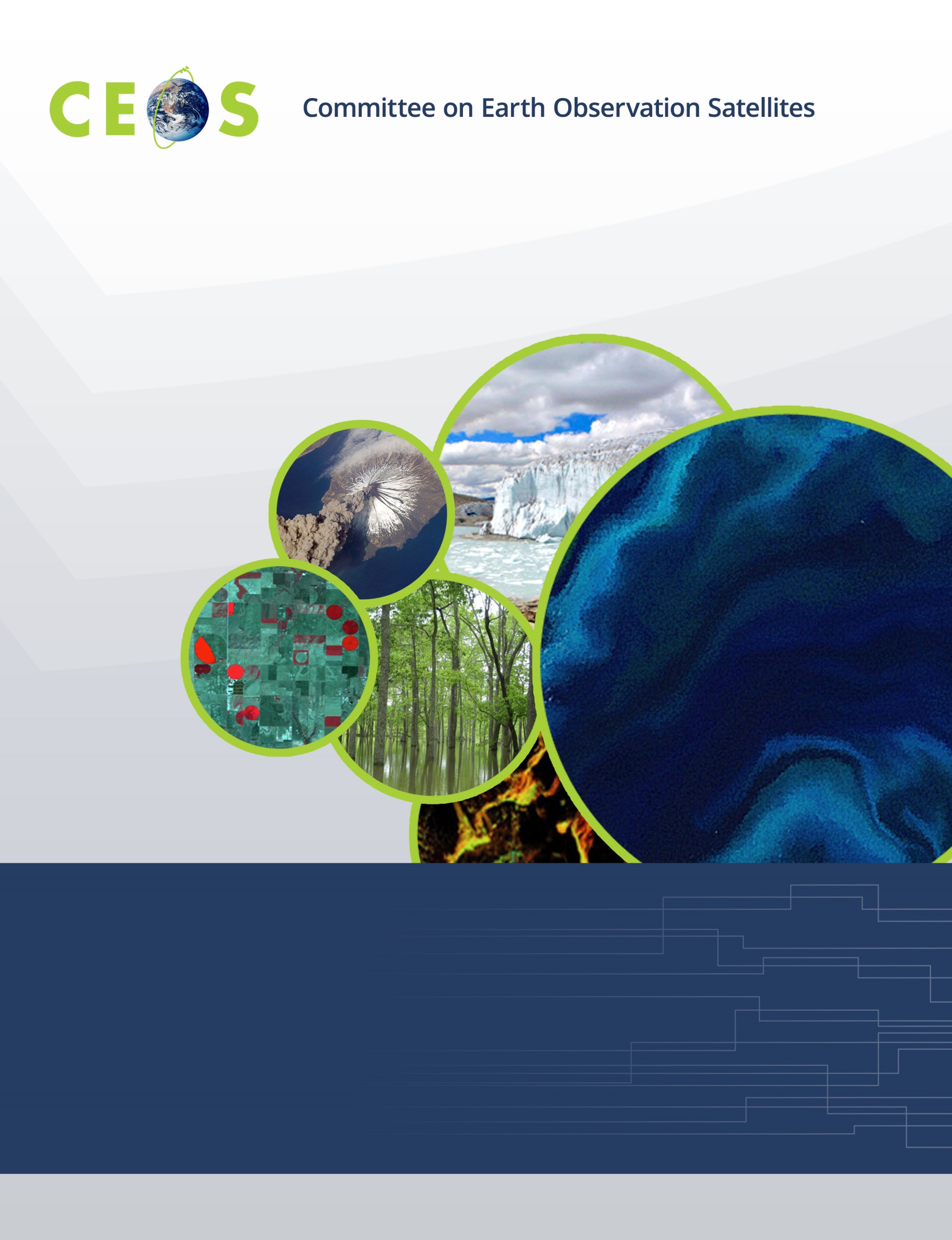 Monday, August 27, 2018Monday, August 27, 2018Monday, August 27, 2018Monday, August 27, 2018Monday, August 27, 2018Monday, August 27, 2018Monday, August 27, 2018Monday, August 27, 2018Monday, August 27, 2018WGCV Attendees Arrivals WGCV Attendees Arrivals WGCV Attendees Arrivals WGCV Attendees Arrivals WGCV Attendees Arrivals WGCV Attendees Arrivals WGCV Attendees Arrivals WGCV Attendees Arrivals WGCV Attendees Arrivals WGCV BusinessWGCV BusinessWGCV BusinessChair available for splinters and pre-meetings in afternoon and eveningChair available for splinters and pre-meetings in afternoon and eveningChair available for splinters and pre-meetings in afternoon and eveningChair available for splinters and pre-meetings in afternoon and eveningChair available for splinters and pre-meetings in afternoon and eveningTuesday, August 28, 2018Tuesday, August 28, 2018Tuesday, August 28, 2018Tuesday, August 28, 2018Tuesday, August 28, 2018Tuesday, August 28, 2018Tuesday, August 28, 2018Tuesday, August 28, 2018Tuesday, August 28, 2018Tuesday, August 28, 2018Tuesday, August 28, 2018Tuesday, August 28, 201808:30   Registration 9:00   Convene 08:30   Registration 9:00   Convene 08:30   Registration 9:00   Convene 08:30   Registration 9:00   Convene 08:30   Registration 9:00   Convene 08:30   Registration 9:00   Convene 08:30   Registration 9:00   Convene 08:30   Registration 9:00   Convene 08:30   Registration 9:00   Convene 08:30   Registration 9:00   Convene 08:30   Registration 9:00   Convene 08:30   Registration 9:00   Convene WGCV Business and Meeting IntroductionWGCV Business and Meeting IntroductionWGCV Business and Meeting Introduction09:00Chair/Vice Chair welcome and openingChair/Vice Chair welcome and openingK. Thome/C. OngK. Thome/C. OngK. Thome/C. OngK. Thome/C. OngK. Thome/C. OngK. Thome/C. OngK. Thome/C. OngK. Thome/C. OngK. Thome/C. OngK. Thome/C. Ong09:15Tour de tableTour de tableAllAllAllAllAllAllAllAllAllAll09:30LogisticsLogistics09:45Welcome to EUMETSATWelcome to EUMETSATTBDTBDTBDTBDTBDTBDTBDTBDTBDTBD10:15Meeting overview, goals, and agenda approvalMeeting overview, goals, and agenda approvalK. ThomeK. ThomeK. ThomeK. ThomeK. ThomeK. ThomeK. ThomeK. ThomeK. ThomeK. Thome10:30   Break 10:30   Break 10:30   Break 10:30   Break 10:30   Break 10:30   Break 10:30   Break 10:30   Break 10:30   Break 10:30   Break 10:30   Break 10:30   Break 10:45WGCV Chair’s Report K. ThomeK. ThomeK. ThomeK. ThomeK. ThomeK. ThomeK. ThomeK. ThomeK. Thome11:30RadCalNet statusTBDTBDTBDTBDTBDTBDTBDTBDTBD11:45Update on Pre-launch calibration workshopN. Fox/A. von BargenN. Fox/A. von BargenN. Fox/A. von BargenN. Fox/A. von BargenN. Fox/A. von BargenN. Fox/A. von BargenN. Fox/A. von BargenN. Fox/A. von BargenN. Fox/A. von Bargen12:00ACIX final reportP. Goryl/A. von BargenP. Goryl/A. von BargenP. Goryl/A. von BargenP. Goryl/A. von BargenP. Goryl/A. von BargenP. Goryl/A. von BargenP. Goryl/A. von BargenP. Goryl/A. von BargenP. Goryl/A. von Bargen12:15Cloud Mask Task GroupTBDTBDTBDTBDTBDTBDTBDTBDTBD12:30   Lunch12:30   Lunch12:30   Lunch12:30   Lunch12:30   Lunch12:30   Lunch12:30   Lunch12:30   Lunch12:30   Lunch12:30   Lunch12:30   Lunch12:30   Lunch12:15DEM Update and DiscussionTBDTBDTBDTBDSubgroup reportingSubgroup reporting13:50ACSG Subgroup ReportACSG Subgroup ReportB. BojkovB. BojkovB. BojkovB. Bojkov14:10IVOS Subgroup ReportIVOS Subgroup ReportN. FoxN. FoxN. FoxN. Fox14:30LPV Subgroup ReportLPV Subgroup ReportM. RomanM. RomanM. RomanM. Roman14:50MW Subgroup ReportMW Subgroup ReportX. DongX. DongX. DongX. Dong15:10   Break 15:10   Break 15:10   Break 15:10   Break 15:10   Break 15:10   Break 15:10   Break 15:10   Break 15:10   Break 15:10   Break 15:10   Break 15:10   Break 15:30SAR Subgroup ReportSAR Subgroup ReportB. ChapmanB. ChapmanB. ChapmanB. ChapmanB. ChapmanB. Chapman15:50GEO Secretariat ReportGEO Secretariat ReportP. de SalvoP. de SalvoP. de SalvoP. de SalvoP. de SalvoP. de SalvoP. de Salvo16:10CEOS Systems Engineering Office (SEO) ReportCEOS Systems Engineering Office (SEO) ReportB. KilloughB. KilloughB. KilloughB. KilloughB. KilloughB. KilloughB. Killough16:30CEOS Executive Officer ReportCEOS Executive Officer ReportS. HosfordS. HosfordS. HosfordS. HosfordS. HosfordS. HosfordS. Hosford17:00CEOS 2019-2021 Work PlanCEOS 2019-2021 Work PlanS. HosfordS. HosfordS. HosfordS. HosfordS. HosfordS. HosfordS. Hosford17:15   Adjourn Icebreaker17:15   Adjourn Icebreaker17:15   Adjourn Icebreaker17:15   Adjourn Icebreaker17:15   Adjourn Icebreaker17:15   Adjourn Icebreaker17:15   Adjourn Icebreaker17:15   Adjourn Icebreaker17:15   Adjourn Icebreaker17:15   Adjourn Icebreaker17:15   Adjourn Icebreaker17:15   Adjourn IcebreakerWednesday, August 29, 2018Wednesday, August 29, 2018Wednesday, August 29, 2018Wednesday, August 29, 2018Wednesday, August 29, 2018Wednesday, August 29, 2018Wednesday, August 29, 2018Wednesday, August 29, 2018Wednesday, August 29, 2018Wednesday, August 29, 2018Wednesday, August 29, 2018Wednesday, August 29, 20189:00    Convene 9:00    Convene 9:00    Convene 9:00    Convene 9:00    Convene 9:00    Convene 9:00    Convene 9:00    Convene 9:00    Convene 9:00    Convene 9:00    Convene 9:00    Convene WGCV Business  WGCV Business  09:0009:0009:0009:00Day 1 SummaryDay 1 SummaryK. ThomeK. ThomeK. ThomeK. ThomeK. ThomeK. ThomeK. ThomeK. ThomeWGCV Interactions with external entities  WGCV Interactions with external entities  09:1509:1509:1509:15Proposed topics could include:Proposed topics could include:GSICS InteractionsGSICS InteractionsGSICS Executive Panel; GRWG, Subgroup updatesGSICS Executive Panel; GRWG, Subgroup updates10:30   Break 10:30   Break 10:30   Break 10:30   Break 10:30   Break 10:30   Break 10:30   Break 10:30   Break 10:30   Break 10:30   Break 10:30   Break 10:30   Break 10:30   Break 10:30   Break WGCV Interactions with other CEOS entitiesWGCV Interactions with other CEOS entities10:4510:4510:4510:45Proposed topics include:Proposed topics include:EUMETSAT activities within CEOSEUMETSAT activities within CEOSOcean Colour Radiometry Virtual ConstellationOcean Colour Radiometry Virtual ConstellationOcean Surface Vector Wind Virtual ConstellationOcean Surface Vector Wind Virtual ConstellationSea Surface Temperature Virtual ConstellationSea Surface Temperature Virtual Constellation12:30   Lunch12:30   Lunch12:30   Lunch12:30   Lunch12:30   Lunch12:30   Lunch12:30   Lunch12:30   Lunch12:30   Lunch12:30   Lunch12:30   Lunch12:30   Lunch12:30   Lunch12:30   LunchWGCV Interactions with other CEOS entities, cont’dWGCV Interactions with other CEOS entities, cont’d13:3013:3013:3013:30Proposed topics include:Proposed topics include:Working Group Climate/CGMSWorking Group Climate/CGMSL1 top-of-atmosphere interoperabilityL1 top-of-atmosphere interoperabilityUncertainties for Analysis Ready Data Uncertainties for Analysis Ready Data Greenhouse gas reference standards for interoperabilityGreenhouse gas reference standards for interoperabilityCal/Val for Greenhouse gases observation spectrometersCal/Val for Greenhouse gases observation spectrometersCarbon actions updateCarbon actions updateBiomass Validation ProtocolsBiomass Validation Protocols15:15   Break 15:15   Break 15:15   Break 15:15   Break 15:15   Break 15:15   Break 15:15   Break 15:15   Break 15:15   Break 15:15   Break 15:15   Break 15:15   Break 15:15   Break 15:15   Break Agency ReportsAgency ReportsAgency ReportsAgency Reports15:3015:3015:3015:30EUMETSATEUMETSATEUMETSATEUMETSAT15:4515:4515:4515:45BelSpo BelSpo BelSpo BelSpo 16:0016:0016:0016:00CNES CNES CNES CNES 16:1516:1516:1516:15DLR DLR DLR DLR 16:3016:3016:3016:30ESA ESA ESA ESA 16:4516:4516:4516:45ROSCOSMOS ROSCOSMOS ROSCOSMOS ROSCOSMOS 17:0017:0017:0017:00UKSAUKSA17:15   AdjournDinner  17:15   AdjournDinner  17:15   AdjournDinner  17:15   AdjournDinner  17:15   AdjournDinner  17:15   AdjournDinner  17:15   AdjournDinner  17:15   AdjournDinner  17:15   AdjournDinner  17:15   AdjournDinner  17:15   AdjournDinner  17:15   AdjournDinner  17:15   AdjournDinner  Thursday, August 30, 2018Thursday, August 30, 2018Thursday, August 30, 2018Thursday, August 30, 2018Thursday, August 30, 2018Thursday, August 30, 2018Thursday, August 30, 2018Thursday, August 30, 2018Thursday, August 30, 2018Thursday, August 30, 2018Thursday, August 30, 2018Thursday, August 30, 2018Thursday, August 30, 2018Thursday, August 30, 2018Thursday, August 30, 2018Thursday, August 30, 2018Thursday, August 30, 2018Thursday, August 30, 20189:00    Convene 9:00    Convene 9:00    Convene 9:00    Convene 9:00    Convene 9:00    Convene 9:00    Convene 9:00    Convene 9:00    Convene 9:00    Convene 9:00    Convene 9:00    Convene 9:00    Convene 9:00    Convene 9:00    Convene 9:00    Convene 9:00    Convene 9:00    Convene WGCV Business  WGCV Business  WGCV Business  09:0009:0009:0009:00Day 2 SummaryDay 2 SummaryDay 2 SummaryK. ThomeK. ThomeK. ThomeK. ThomeK. ThomeK. ThomeK. ThomeK. ThomeK. ThomeK. ThomeK. ThomeK. ThomeAgency Reports  Agency Reports  Agency Reports  09:1509:1509:15CMACMACMACMACMACMA09:3009:3009:3009:30CSIRO CSIRO CSIRO CSIRO CSIRO CSIRO 09:4509:4509:4509:45GAGAGAGAGAGA10:0010:0010:0010:00ISRO ISRO ISRO ISRO ISRO ISRO 10:1510:1510:1510:15JAXAJAXAJAXA10:3010:3010:3010:30NSSCNSSCNSSC10:20   Break 10:20   Break 10:20   Break 10:20   Break 10:20   Break 10:20   Break 10:20   Break 10:20   Break 10:20   Break 10:20   Break 10:20   Break 10:20   Break 10:20   Break 10:20   Break 10:20   Break 10:20   Break 10:20   Break 10:20   Break 10:20   Break WGCV/WGISS WGCV-43 Actions UpdatesWGCV/WGISS WGCV-43 Actions Updates11:0011:0011:0011:00Summary of WGCV/WGISS interactions from WGCV-43Summary of WGCV/WGISS interactions from WGCV-43K. ThomeK. ThomeK. ThomeK. ThomeK. ThomeK. ThomeK. ThomeK. ThomeK. ThomeK. Thome11:1011:1011:1011:10Data Formats and Interoperability in the framework of FDA Data Formats and Interoperability in the framework of FDA M. Thankappan M. Thankappan M. Thankappan M. Thankappan M. Thankappan M. Thankappan M. Thankappan M. Thankappan M. Thankappan M. Thankappan 11:3011:3011:3011:30Quality Indicators in Discovery MetadataQuality Indicators in Discovery MetadataN. FoxN. FoxN. FoxN. FoxN. FoxN. FoxN. FoxN. FoxN. FoxN. Fox11:5011:5011:5011:50CEOS Data Cubes and CEOS Test Sites Data AccessCEOS Data Cubes and CEOS Test Sites Data Accessin support to WGCV Activitiesin support to WGCV ActivitiesG. StensaasG. StensaasG. StensaasG. StensaasG. StensaasG. StensaasG. StensaasG. StensaasG. StensaasG. Stensaas12:1012:1012:1012:10Standardization and Best Practices (e.g. ISO 19159-3)Standardization and Best Practices (e.g. ISO 19159-3)C.OngC.OngC.OngC.OngC.OngC.OngC.OngC.OngC.OngC.Ong12:30   Lunch12:30   Lunch12:30   Lunch12:30   Lunch12:30   Lunch12:30   Lunch12:30   Lunch12:30   Lunch12:30   Lunch12:30   Lunch12:30   Lunch12:30   Lunch12:30   Lunch12:30   Lunch12:30   Lunch12:30   Lunch12:30   Lunch12:30   Lunch12:30   Lunch12:30   Lunch12:30   LunchWGCV Work Plan StatusWGCV Work Plan StatusWGCV Work Plan StatusWGCV Work Plan StatusWGCV Work Plan StatusWGCV Work Plan Status13:3013:3013:3013:30WGCV Work Plan ActionsWGCV Work Plan ActionsK. ThomeK. ThomeK. ThomeK. ThomeK. ThomeK. ThomeK. ThomeK. ThomeK. ThomeK. ThomeK. ThomeK. ThomeK. ThomeK. ThomeK. Thome13:4513:4513:4513:45Continental scale surface reflectance validationContinental scale surface reflectance validationM.ThankappanM.ThankappanM.ThankappanM.ThankappanM.ThankappanM.ThankappanM.ThankappanM.ThankappanM.ThankappanM.ThankappanM.ThankappanM.ThankappanM.ThankappanM.ThankappanM.ThankappanM.ThankappanM.ThankappanM.ThankappanM.ThankappanM.ThankappanM.Thankappan14:1514:1514:1514:15CARD4L-branded specification documentsCARD4L-branded specification documents14:3014:3014:3014:30Data product formats to facilitate interoperabilityData product formats to facilitate interoperability14:4514:4514:4514:45Long-term plans for Moderate-Resolution InteroperabilityLong-term plans for Moderate-Resolution Interoperability15:00   Break 15:00   Break 15:00   Break 15:00   Break 15:00   Break 15:00   Break 15:00   Break 15:00   Break 15:00   Break 15:00   Break 15:00   Break 15:00   Break 15:00   Break 15:00   Break 15:00   Break 15:00   Break 15:00   Break 15:00   Break 15:00   Break 15:00   Break 15:00   Break WGCV Work Plan Status, cont’dWGCV Work Plan Status, cont’dWGCV Work Plan Status, cont’dWGCV Work Plan Status, cont’dWGCV Work Plan Status, cont’dWGCV Work Plan Status, cont’d15:1515:1515:15Closure of WGCV website reorganization (CV-01); RadCalNet (CV-09)Closure of WGCV website reorganization (CV-01); RadCalNet (CV-09)Closure of WGCV website reorganization (CV-01); RadCalNet (CV-09)Closure of WGCV website reorganization (CV-01); RadCalNet (CV-09)Closure of WGCV website reorganization (CV-01); RadCalNet (CV-09)Closure of WGCV website reorganization (CV-01); RadCalNet (CV-09)Closure of WGCV website reorganization (CV-01); RadCalNet (CV-09)Closure of WGCV website reorganization (CV-01); RadCalNet (CV-09)Closure of WGCV website reorganization (CV-01); RadCalNet (CV-09)Closure of WGCV website reorganization (CV-01); RadCalNet (CV-09)Closure of WGCV website reorganization (CV-01); RadCalNet (CV-09)ACIX (CV-13); GSICS/CEOS reference Solar Spectrum evaluation (CV-16)ACIX (CV-13); GSICS/CEOS reference Solar Spectrum evaluation (CV-16)ACIX (CV-13); GSICS/CEOS reference Solar Spectrum evaluation (CV-16)ACIX (CV-13); GSICS/CEOS reference Solar Spectrum evaluation (CV-16)ACIX (CV-13); GSICS/CEOS reference Solar Spectrum evaluation (CV-16)ACIX (CV-13); GSICS/CEOS reference Solar Spectrum evaluation (CV-16)ACIX (CV-13); GSICS/CEOS reference Solar Spectrum evaluation (CV-16)ACIX (CV-13); GSICS/CEOS reference Solar Spectrum evaluation (CV-16)ACIX (CV-13); GSICS/CEOS reference Solar Spectrum evaluation (CV-16)ACIX (CV-13); GSICS/CEOS reference Solar Spectrum evaluation (CV-16)ACIX (CV-13); GSICS/CEOS reference Solar Spectrum evaluation (CV-16)15:3015:3015:302019-2021 Work Plan inputs2019-2021 Work Plan inputs2019-2021 Work Plan inputs2019-2021 Work Plan inputs2019-2021 Work Plan inputs2019-2021 Work Plan inputs2019-2021 Work Plan inputs2019-2021 Work Plan inputs2019-2021 Work Plan inputsAgency Reports  Agency Reports  Agency Reports  16:0016:0016:00INPEINPEINPEINPEINPEINPE16:1516:1516:1516:15NASA NASA NASA NASA NASA NASA 16:3016:3016:3016:30NOAANOAANOAANOAANOAANOAA16:4516:4516:45USGS USGS USGS USGS USGS USGS USGS USGS USGS 17:00   Adjourn   17:00   Adjourn   17:00   Adjourn   17:00   Adjourn   17:00   Adjourn   17:00   Adjourn   17:00   Adjourn   17:00   Adjourn   17:00   Adjourn   17:00   Adjourn   17:00   Adjourn   17:00   Adjourn   17:00   Adjourn   17:00   Adjourn   17:00   Adjourn   17:00   Adjourn   17:00   Adjourn   17:00   Adjourn   17:00   Adjourn   17:00   Adjourn   17:00   Adjourn   17:00   Adjourn   Friday, August 31, 2018Friday, August 31, 2018Friday, August 31, 2018Friday, August 31, 2018Friday, August 31, 2018Friday, August 31, 2018Friday, August 31, 2018Friday, August 31, 2018Friday, August 31, 2018Friday, August 31, 2018Friday, August 31, 2018Friday, August 31, 2018Friday, August 31, 2018Friday, August 31, 20189:00    Convene 9:00    Convene 9:00    Convene 9:00    Convene 9:00    Convene 9:00    Convene 9:00    Convene 9:00    Convene 9:00    Convene 9:00    Convene 9:00    Convene 9:00    Convene 9:00    Convene 9:00    Convene WGCV BusinessWGCV BusinessWGCV Business09:0009:0009:00Day 3 SummaryDay 3 SummaryDay 3 SummaryK. ThomeK. ThomeK. ThomeK. ThomeK. ThomeK. ThomeK. ThomeK. ThomeK. ThomeK. ThomeK. ThomeK. Thome09:1509:1509:15Action item summaries updateAction item summaries updateAction item summaries updateK. Thome K. Thome K. Thome K. Thome K. Thome K. Thome K. Thome K. Thome K. Thome K. Thome K. Thome K. Thome 09:4509:4509:45WGCV Newsletter, telecons and other outreachWGCV Newsletter, telecons and other outreachWGCV Newsletter, telecons and other outreachK. ThomeK. ThomeK. ThomeK. ThomeK. ThomeK. ThomeK. ThomeK. ThomeK. ThomeK. ThomeK. ThomeK. Thome10:0010:0010:00Web site and Cal/Val Portal update status Web site and Cal/Val Portal update status Web site and Cal/Val Portal update status J. Nickeson/P.GorylJ. Nickeson/P.GorylJ. Nickeson/P.GorylJ. Nickeson/P.GorylJ. Nickeson/P.GorylJ. Nickeson/P.GorylJ. Nickeson/P.GorylJ. Nickeson/P.GorylJ. Nickeson/P.GorylJ. Nickeson/P.GorylJ. Nickeson/P.GorylJ. Nickeson/P.Goryl10:15   Break  10:15   Break  10:15   Break  10:15   Break  10:15   Break  10:15   Break  10:15   Break  10:15   Break  10:15   Break  10:15   Break  10:15   Break  10:15   Break  10:15   Break  10:15   Break  10:15   Break  10:3010:3010:3010:30Vice-chair nomination; Candidate presentation and votingVice-chair nomination; Candidate presentation and votingVice-chair nomination; Candidate presentation and voting11:3011:3011:3011:30Meeting summaryMeeting summaryMeeting summaryK. ThomeK. ThomeK. ThomeK. ThomeK. Thome11:4511:4511:4511:45Future directionsFuture directionsFuture directionsC. OngC. OngC. OngC. OngC. Ong12:0012:0012:0012:00Future MeetingsFuture MeetingsFuture MeetingsC. OngC. OngC. OngC. OngC. Ong12:1512:1512:1512:15Chair hand-overChair hand-overChair hand-overK. ThomeK. ThomeK. ThomeK. ThomeK. Thome12:30    Adjourn  12:30    Adjourn  12:30    Adjourn  12:30    Adjourn  12:30    Adjourn  12:30    Adjourn  12:30    Adjourn  12:30    Adjourn  12:30    Adjourn  12:30    Adjourn  12:30    Adjourn  12:30    Adjourn  12:30    Adjourn  12:30    Adjourn  